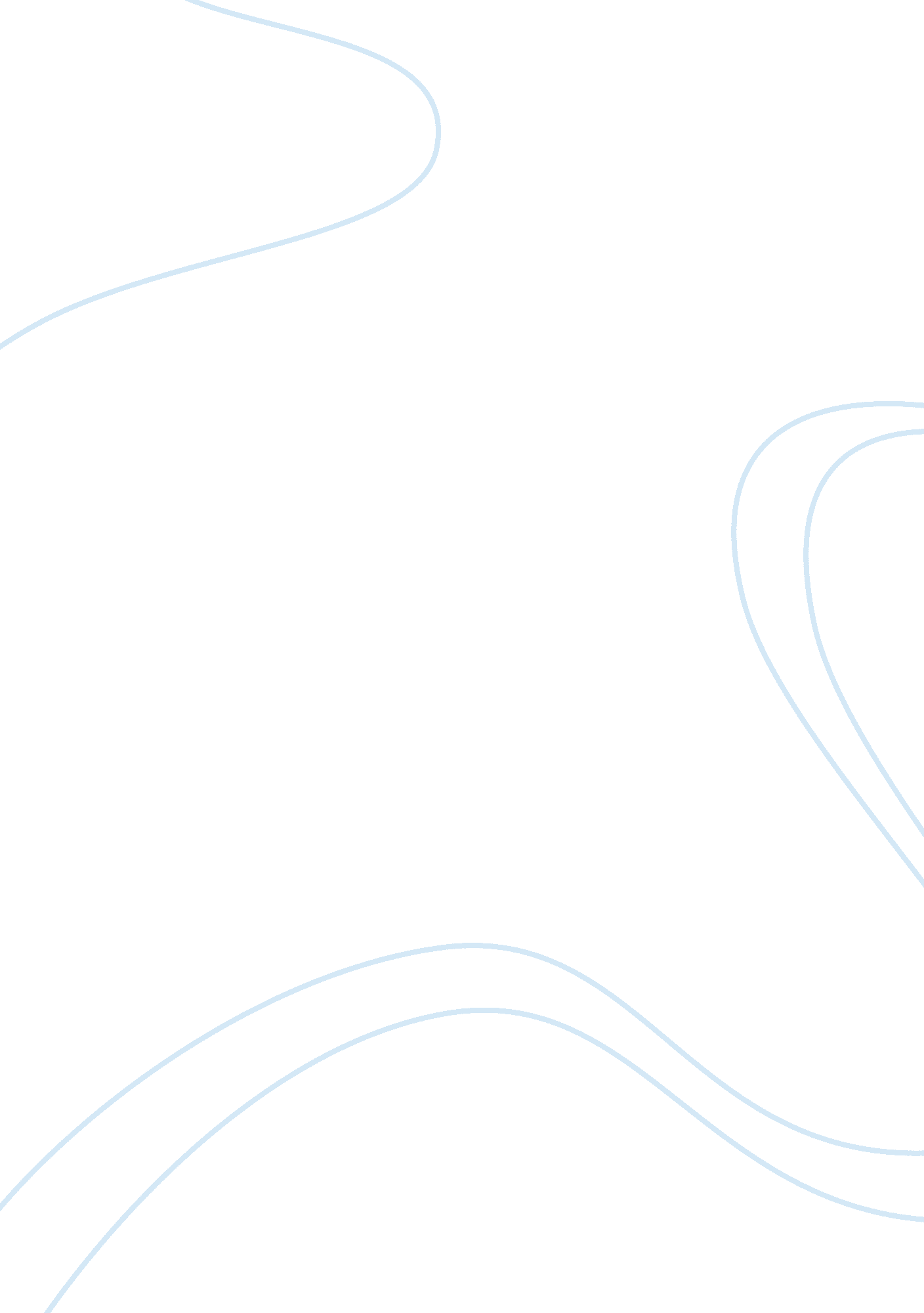 Youth crime in western countriesLaw, Crime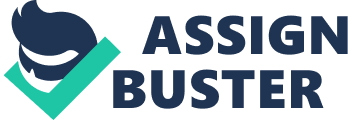 Nowadays youth crime is increasing almost in all countries of the world, but it’s mostly developed in the western countries and “ the New Worlds”. And there are a lot of different reasons and solutions given by several scientists about this problem. As this is a globally important problem, the whole world is seeking to find the real causes of this problem, find wise solutions those could be realized. So I’ll try to give my versions about this topic. Firstly, I wanted to address to the world statistics of youth crime where is said that the best rate of teen crime was found in South and North America and poor regions of many Europian countries. So I think that the main reason for youth crime is the misery. On one hand, although these regions are rely developed and rich enough except the South America regions, the population of them show very big difference in people’s financial conditions. On the other hand, as the most of youth is really proud and their will to live is stronger than their predecessors they try to survive and do everything to make their life better. And this is what makes the youth people to commit a crime for the purpose to endure in this daily developing world. The whole world is on to solve this problem of youth crime and there are a lot of organisations those help to reach it by giving an aid to the poor countries and regions like ones in the South America. But they are not thinking about the little gangsters of their own countries. In my point of view to solve this problem we should fight with the whole crime of both youth and adult crimes as in most of cases the adolescent’s crime is controlled by adults, more experienced criminals those are able to affect to the minds of young ones which are less skilled. In the conclusion I wanted to add that the most of commits of crime are made by accident, on stream of anger, fervency or envy. So I think we should treat and keep our nervous and feelings out of danger so we would be safer of acting illegally. 